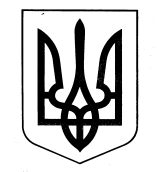 ХАРКІВСЬКА ОБЛАСНА ДЕРЖАВНА АДМІНІСТРАЦІЯДЕПАРТАМЕНТ НАУКИ І ОСВІТИН А К А З14.12.2021					   Харків					    № 181Про участь учнів Харківського фахового коледжу спорту у відкритому Всеукраїнському турнірі з вільної боротьби «Звитяжне коло» Відповідно до Положення про Департамент науки і освіти Харківської обласної державної адміністрації, затвердженого розпорядженням голови Харківської обласної державної адміністрації від 18.05.2020 № 269, враховуючи постанову Кабінету Міністрів України від 09.12.2020 № 1236 «Про встановлення карантину та запровадження обмежувальних протиепідемічних заходів з метою запобігання поширенню на території України гострої респіраторної хвороби COVID-19, спричиненої коронавірусом SARS-CoV-2» (зі змінами), Єдиний календарний план фізкультурно-оздоровчих та спортивних заходів України на 2021 рік, затверджений наказом Міністерства молоді та спорту України від 28.12.2020 № 2821 (зі змінами), лист громадської організації «Федерації спортивної боротьби» від 08.12.2021 за №08/12/2021-2 та Уточнений план-календар спортивно-масових заходів на 2021 рік Харківського фахового коледжу спорту станом на 10.12.2021, затверджений директором Департаменту науки і освіти Харківської обласної державної адміністрації, керуючись статтею 6 Закону України «Про місцеві державні адміністрації»,НАКАЗУЮ:1. Рекомендувати директору Харківського фахового коледжу спорту:1.1. Забезпечити участь учнів відділення вільної боротьби у відкритому Всеукраїнському турнірі з вільної боротьби «Звитяжне коло», що відбудеться з 16 по 19 грудня 2021 року в м. Івано-Франковську.1.2. Відрядити до м. Івано-Франковська з 16 по 19 грудня 2021 року вчителя з вільної боротьби Харківського фахового коледжу спорту для супроводження учнів відділення вільної боротьби.2. Витрати на відрядження учнів та супроводжуючої особи, зазначених в підпунктах 1.1., 1.2. пункту 1 цього наказу, здійснити відповідно до кошторису витрат, затвердженого у встановленому порядку. Директор Департаменту						Анжеліка КРУТОВА